Конспект организованной образовательной деятельности в средней группе «Путешествие в музей бумаги»Цель. Создать условия для расширения представлений детей об окружающем мире, познакомить с широким кругом предметов и объектов, используя новые способы обследования.Задачи интеграционных областей.Познавательное развитие. Формировать навыки активной исследовательской деятельности, умение анализировать, делать простейшие умозаключения. Расширять и обогащать знания детей об одном из основных природных ископаемых родного края – глине, местного природного материала – бересте, используемого нашими предками для письма.Социально-коммуникативное развитие.Дать первоначальные знания об истории возникновения бумаги. Воспитывать бережное отношение к бумаге.Речевое развитие.Пополнять и активизировать словарь, совершенствовать диалогическую речь: умение участвовать в беседе, понятно для слушателей отвечать на вопросы.Словарная работа: экспонаты,  предки, писало, археологи.Художественно-эстетическое развитие.Закреплять умения правильно держать карандаш, кисть, использовать их при создании изображения.Оборудование и материалы:  камень, глиняная дощечка, ткань, береста, листы бумаги низкого качества, раздаточный материал: камешки, кусочки ткани, бересты, бумаги низкого качества, кисти, карандаши, гуашевая краска.Ход мероприятияЗанятие проводится в помещении, в котором заранее подготовлены разнообразные предметы, которые применялись в качестве бумаги (камень, глиняная дощечка, ткань, береста, лист бумаги низкого качества)Чтоб провести нам время интересноИ с пользой для себя и для друзей,Нам долго выбирать не нужно место –Мы дружно отправляемся в …..музей!Воспитатель. Дети, а что такое музей?Дети. Это  место, где показывают разные предметы и рассказывают о них.Воспитатель. Правильно. Сегодня мы с вами совершим путешествие в удивительный музей. Для этого нам надо встать в круг, закрыть глаза и тот, кого я коснусь рукой тот же час, окажется в музее.Вокруг вас я обойдуВ музей быстро приведу.Один, два, три, четыре, пять Можно глазки открывать.- Посмотрите, вот мы и очутились с вами в музее, далеко от детского сада. Но музей этот не простой, это музей бумаги. В нём мы с вами узнаем, всегда ли люди писали и рисовали только на бумаге? - Ребята, хочу вам сказать, что все предметы музея – это экспонаты. Скажите, как называются предметы музея? (Ответы детей)- С какой цифры начинается счёт? (Ответы детей)- Скажите, какие экспонаты находятся под цифрой 1?Дети подходят к экспонатам под первым номером – называют  и рассматривают их. (Человек, камни)Воспитатель:- Дети, человек это не простой, это наш предок. Люди, которые жили давным-давно – это наши предки.- Как называются люди, жившие давным-давно? (Ответы детей – предки).-Скажите, где жили наши предки? (В пещерах)- Правильно. Давным-давно люди жили в пещерах. Говорить, как мы с вами они не могли, поэтому общались звуками и рисунками. А в жилищах, в которых они жили, кроме камней  ничего не было. Им как-то надо было общаться, для этого люди использовали камень - высекали на нем изображения животных, людей, сцены охоты. Давайте проведём эксперимент  с камнем- Камень, он какой? Попробуйте сжать его (Твёрдый).- Попробуйте написать на камне маленьким камнем, как это делали наши предки (показывает экспонат)Дети высекают на камнях рисунок.- Удобно ли высекать на камне? (Неудобно он твердый, поэтому  не оставляет след). - А если нарисовать на нём краской? Наши предки рисовали специальной краской, которую они делали сами, на камнях. (Работа в лаборатории, нанесение рисунка на камень с помощью кисточки с использованием гуашевой краски) Дети делают вывод, что легче, рисовать на камне краской или высекать камушком?- Вот так и  наши предки, решили, что рисовать легче и стали наносить свои рисунки на стенах пещер, на камнях с помощью краски.- А какой камень на вес? (дети пробуют взвесить камень в руке) Делают вывод, что он тяжелый. - Как вы думаете, письмо, написанное на камне, удобно было передавать получателю? Выводы детей (Такое письмо было очень тяжёлым)- Правильно. Камень, хоть и прочный, но неудобный материал для письма и рисования, так как он твёрдый и тяжёлый. На нем очень сложно рисовать и тяжело переносить на дальние расстояния.- А сейчас давайте найдем экспонат под цифрой 2.(Дети находят экспонат, пытаются угадать название материала).- Правильно, это глина. Одно из основных ископаемых нашего края – Белгородчины. И предки, жившие на нашей земле, заметили, что глина -  более удобный материал для письма.- Посмотрим на этот экспонат, это глиняная дощечка (показ глиняной дощечки). - Я предлагаю Вам сравнить глину и камень и определить их свойства.- Что тяжелее камень или глина?  (Камень тяжелее, глина легче) - Ребята, а если глина сырая, то на ней можно, что-нибудь написать? (Можно)Ещё в глубокой древности люди заметили, что при увлажнении глина становится мягкой и податливой. На сырой глине можно было писать и рисовать, а делали это  наши предки специальными палочками с остро заточенными концами.Такая палочка называлась – писало.Как называлась, палочка, которой писали люди на глиняных дощечках.  (Ответы детей – писало)( Воспитатель предлагает детям порисовать на глине палочками, показывает глиняную дощечку с символами) -Писать на ней удобно? ( Да) - Вот так и древние люди писали на сырых глиняных дощечках, а затем высушивали их.- А давайте проверим глиняные дощечки, которые уже высохли,  на прочность (в руках детей глиняные дощечки ломаются).-Что случилось с дощечками? (Они ломаются и крошатся)-Скажите, глина какая? (Хрупкая) - Правильно. -Значит, делаем вывод: глина легче камня, и писать на ней можно, но  из нее нельзя сделать книжку или тетрадь, потому что она хрупкая.-Люди  стали искать другой материал, на котором можно писать и рисовать. Подойдем к следующему экспонату под номером 3. -Дети, какой экспонат находится под номером ? (Ткань)-Древние люди попытались использовать ткань (Показ куска ткани).- Сейчас каждый из вас возьмёт в руки  ткань. Давайте мы с вами попробуем сложить ткань пополам.Что вы можете сказать о свойствах ткани? (Она легко складывается, из нее можно сделать книжку,)- А можно ли на ткани писать  или рисовать на ней что-нибудь? Давайте поэкспериментируем. (Дети выполняют задание, пытаются писать красивые буквы)-Удобно было рисовать? (Нет)-Почему?  (Рисовать трудно: ткань растягивается, рисунок расплывается и отпечатывается на другой стороне)    -Ткань тоже оказалась не очень удобным материалом для письма.Подойдем к следующему экспонату под номером 4. Это береста - наружная часть березовой коры. Использование природного материала – бересты для целей письма имело место  в более поздние времена. Береста -  чисто русское изобретение.А так как наш край всегда славился березой, то неудивительно, что до сих пор люди находят берестяные грамоты, написанные предками, жившими много-много лет назад. -Как называется наружная часть берёзовой коры? (Ответы детей)- Я предлагаю вам попробовать на ней что-нибудь написать.(Дети пишут на бересте)-Удобно писать на бересте? ( Да)- Ребята, давайте с вами попробуем сложить бересту пополам и сделать из неё обложку для книги. Получилось? (Нет, она сломалась. Береста хрупкая)- Вывод.  Писать на бересте было удобно, но для книг она не годилась, так как береста хрупкая и ломается.- Подойдем к экспонату под номером 5 (экспонат первой бумаги). - Дети, что это? (бумага)- Правильно, это самая первая бумага. Рецепт изготовления бумаги придумали в далёком Китае. Этой диковинной восхищались все страны, но китайцы держали в тайне чудесный способ. Только через много-много лет Европа узнала, как делать это чудо. -  Возьмите бумагу в руки и скажите, какая была по качеству первая бумага? ( Она желтая, темная, плотная, шероховатая)- Правильно, ребята. И тогда человек стал думать, как проще изготовить бумагу, как улучшить ее качество. Со временем появились новые сорта бумаги, удобной в использовании и несложной в изготовлении. - Давайте рассмотрим современные сорта бумаги (Показ образцов современных видов бумаги).- Как изменилось качество современной бумаги? (Она стала белой, гладкой, тонкой.) - Как люди используют бумагу? (На бумаге пишут, рисуют; из нее делают тетради, печатают газеты, журналы, книги, открытки, изготавливают коробки, мешки, веревки, игрушки, одежду, белье, посуду...) - Молодцы. А сейчас, предлагаю поиграть в игру «Разложи по порядку». Я раздам картинки, вы разложите их по порядку: что было раньше, что изобрели потом и т.д. воспитатель раздает картинки с изображением камня, глиняной дощечки, бересты и бумаги. (Дети работают самостоятельно)Воспитатель проверяет правильность выполнения задания.Воспитатель: Молодцы, ребята. Вот и закончилось наше путешествие в прошлое бумаги и пора нам из музея возвращаться в детский сад. Встаем в кружок, закрываем глазки и к кому я прикоснусь рукой, тот окажется обратно в детском саду.Вокруг вас я обойду,В детский сад вас возвращу.Раз, два, три, четыре, пять – Можно глазки открывать.- Скажите мне, где мы с Вами были? (в музее).- Что нового, вы узнали, пока были в музее?Дети: - Узнали, на чем раньше писали?- Узнали о происхождении бумаги?- Где впервые научились делать бумагу?-Хочу добавить, что все старинные вещи и экспонаты появились в нашем музее только благодаря людям, которые ведут раскопки. Это – археологи.- Сейчас мы с вами пойдем на прогулку и поиграем в игру «Юные археологи». Практическое применение методической разработки          Приложение 1.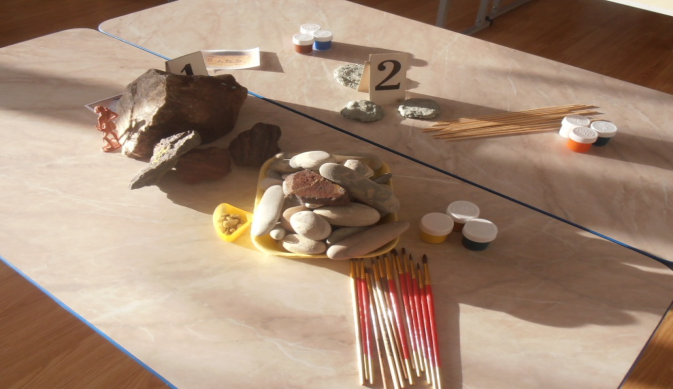 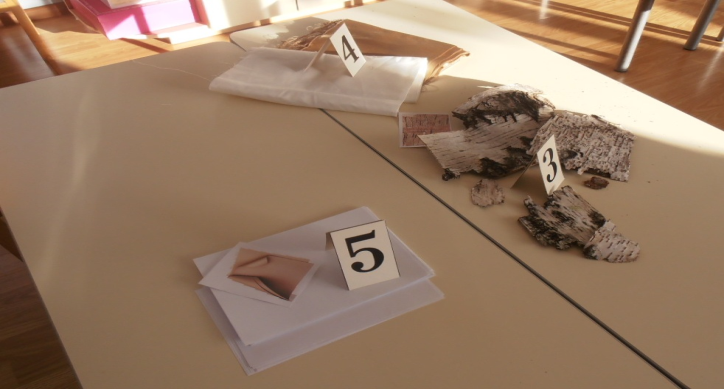 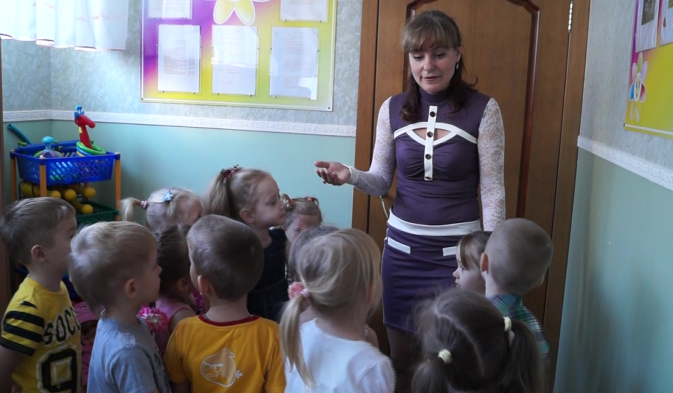 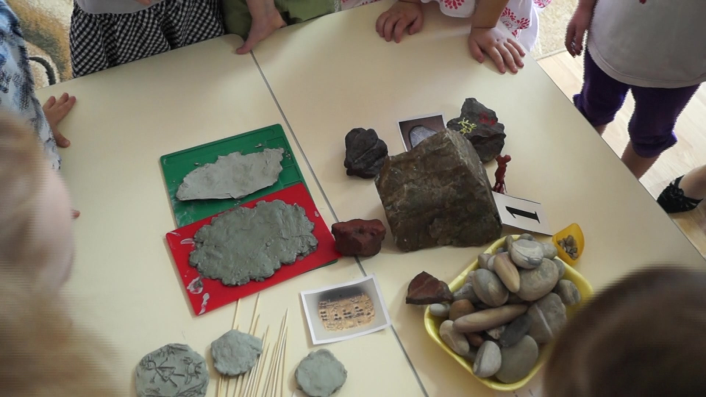 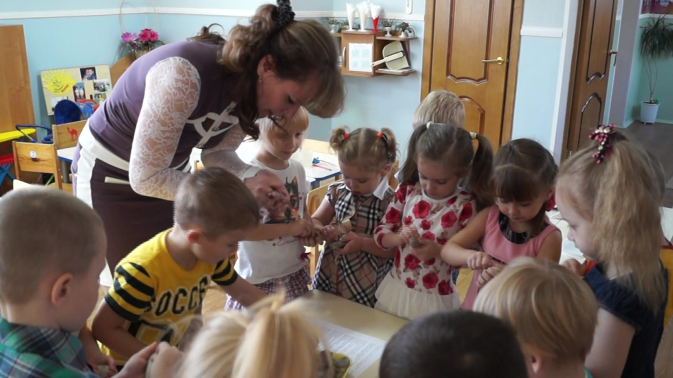 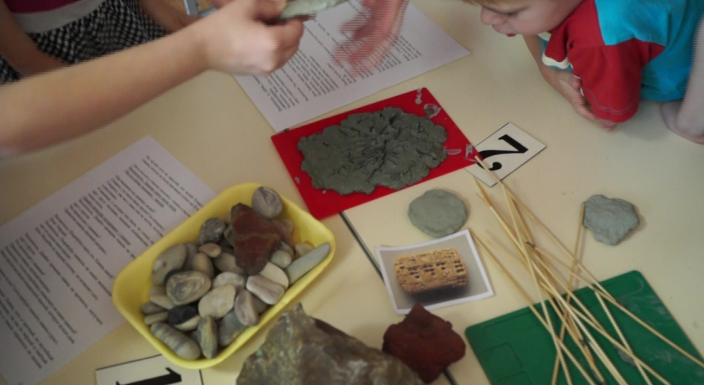 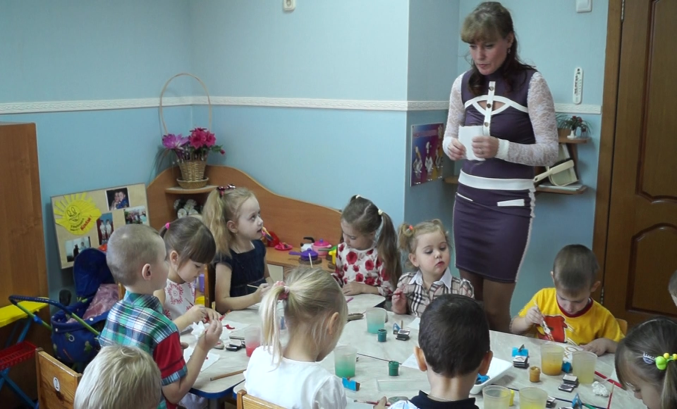 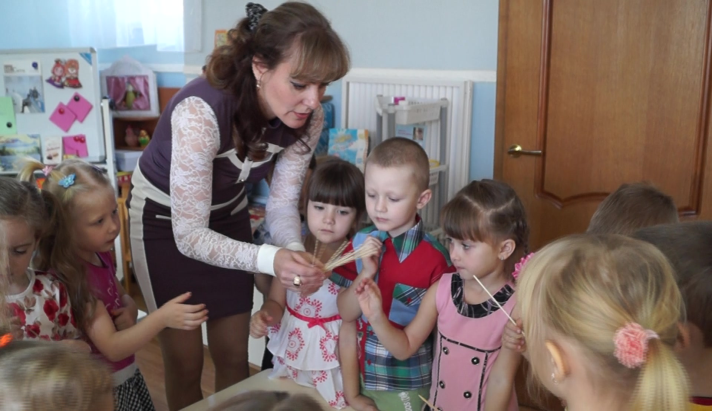 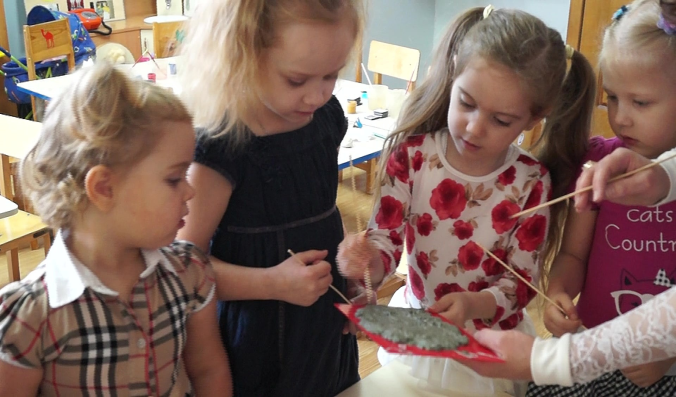 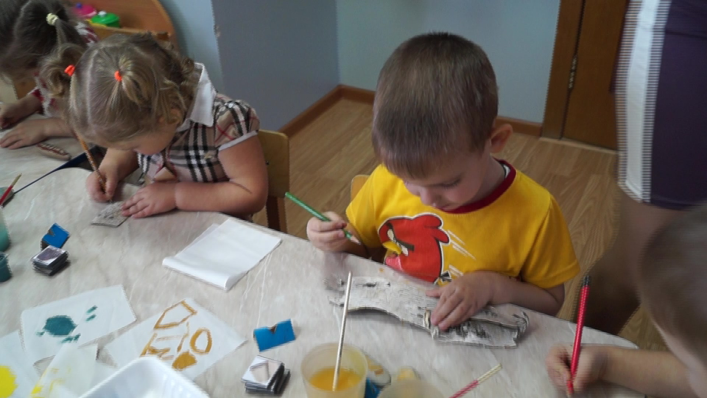 